Announcements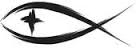 Meetings & EventsTuesday, November 10th													Bible Study 3pm & 7pmTuesday, November 10th													Stewardship 4pmThursday, November 12th													Evangelism 3pmTuesday, November 17th													Bible Study 3pm & 7pmWednesday, November 18th												SWAT 7pmATTENDANCE SHEETS	Please remember to fill out the attendance sheet you will find in your bulletin and leave it on the pew when you leave today.  The elders will collect them after the service.TUESDAY BIBLE STUDY	Tuesday Bible Study will continue this Tuesday, November 10th and finish on Tuesday, November 17th.  We will begin a new Tuesday Bible Study after the new year.STOPPING SUNDAY SCHOOL	We are stopping Sunday School.  With the pandemic situation, we find ourselves in a difficult spot of have children gathering together with teachers and a concern from parents and teachers about transmission of the virus.  So at this time, we will stop holding Sunday School.THANK YOU	A sincere thank you to everyone who sent me cards and called during my recent illness.  Your support and encouragement are truly appreciated.  Thelma Zalud.NO TRUSTEE MEETING THIS WEEK	The Board of Trustees WILL NOT be meeting this Tuesday.  We covered everything at our meeting last week and will not need to meet this week.BIRTHDAYS AND ANNIVERSARIESGeorge Kahl’s Birthday				November 14thSERVING THIS MONTH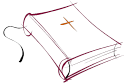 Greeters: Marvin & Joan MalmgrenAltar Guild: Rod & Jerilyn SchimkeSERVING TODAY						SERVING NEXT WEEK 11/15/2020Pastor:  Rev. Jacob Sherry				Pastor:  Rev. Jacob SherryElder:  George Kahl							Elder:  Ted BromleyAccomp:  Sue Johnson						Accomp:  Sue JohnsonAcolyte:  Aleah Blackmore				Acolyte:  Connor LeSargeReader:  Diane Hanson					Reader:  PastorATTENDANCE: 11/1/2020WORSHIP: 60				BIBLE STUDY: 10FIRST FRUITS TRACKER WEEK ENDING:  11/1/2020Offering Receipts:		$2,557.00		YTD Budget Receipts:	$117,942.50Weekly Budget Needs:	$2,692.30		YTD Budget Needs:		$118,461.20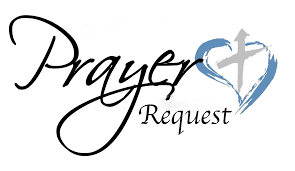 Special PrayersMorris Armbruster						Margaret Meachum			Steve SchimkeKaydence Devenport					Rita Merkey					Julia Schoedel (Foot)Dylan Gladding							Jim Poellet						Rev. Jeff Walsh (Cancer)Jill Hoseler (Cancer)						Shirley Poellet					Sandy Wing												Barbara Potter					Thelma ZaludPrayers for Our MilitaryAndrew Burch, Jr., grandson of John & Loree Sprawka.Mark Granzotto with U.S. Navy in Bahrain, grandson of Rita MerkeyColonel Joel Briske serving in Washington D.C. son of the late Bonnie HarnishArmy Major Riley Morgan Kennedy, stationed in Washington, DC, George & Margaret Punches’ grand-nieceSteve & Carol Sprawka, son & daughter-in-law of John & Loree SprawkaDerek Sprawka, grandson of John & Loree SprawkaCody Stefanick, nephew to Janette & Fred MayIan Nelson, nephew of Jack and Pebbla NelsonTyge Nelson & family, nephew of Jack and Pebbla NelsonLt. Tim Brandt at Uniformed Services University, Bethesda, MD, son of Bruce & Debbie BrandtIf you wish to add someone’s name, please call or e-mail the church office.When someone’s name is placed on prayer lists,his or her name will remain until instructed to remove it.  Thank you!The Mission of Trinity Onekama Is To SERVE          For even the Son of Man did not come to be servedbut to serve and to give his life as a ransom for many.          
                                                                       Mark 10:45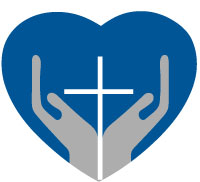 		S haring Jesus’s truth		E quipping for life		R eaching Out		V aluing each other		E vangelizing all agesMission StatementThe mission of Trinity Onekama is to SERVEFor even the Son of Man did not come to be served, but to serve, and to give his life as a ransom for many.           Mark 10:45S haring Jesus’  ruthE quipping for lifeR eaching OutV aluing each otherE vangelizing all ageCHURCH INFORMATIONChurch Office:  (231) 889-4429   Website:  www.trinityonekama.orgE-mail:  trinityonekama@sbcglobal.netAddress:  P.O. Box 119, 5471 Fairview Street, Onekama, MI 49675Adult Bible Study: Sunday @ 9:15 am (year round)Worship:  Sunday @ 10:30 am  The Lord’s Supper:  Celebrated 2nd & 4th SundaysPastoral Hours: Wednesday and Friday  8:30am – NoonPastor Phone: 231-655-2680   Pastor Email: trinityonekama@gmail.comCopyright licensing covered under CCLI #2802932